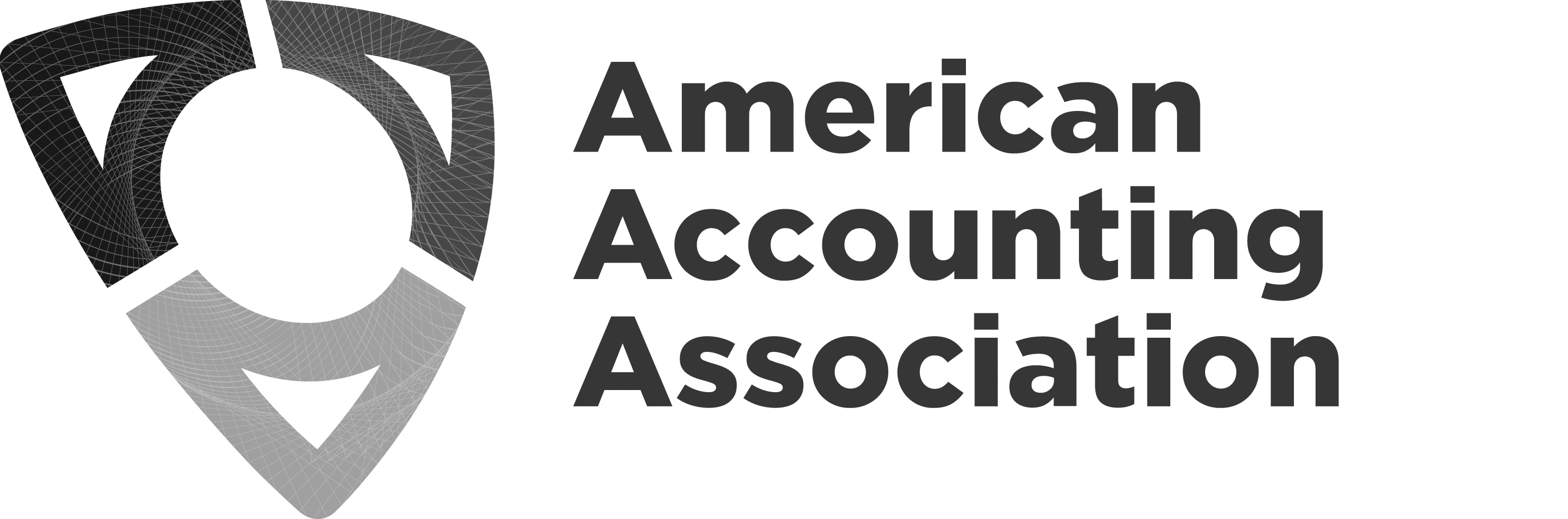 Board of Directors Meeting MinutesMonday, July 17, 2023VirtualMonday, July 17, 2023Board of Directors Meeting MinutesBoard Members AttendingBoard Members AttendingMark Dawkins, PresidentRobert Allen, Past President Mark Taylor, President-ElectAnne Farrell, Vice President-FinanceSarah McVay, Vice President-Research and        Publications Beth Kern, Vice President-EducationNorma Montague, Vice President-Diversity, Equity, and     InclusionAnn Dzuranin, Director-Focusing on MembershipTim Rupert, Director-Focusing on SegmentsBette Kozlowski, Director-Focusing on Academic/Practitioner       InteractionYvonne Hinson, Chief Executive OfficerAAA Guests & Professional Staff AttendingAAA Guests & Professional Staff AttendingRandy Elder, Council ChairSidney Askew, Council Chair-ElectAudrey A. Gramling, President-Elect-ElectMargaret Christ, Vice President-Finance-ElectNatalie T. Churyk, Vice President-Education-ElectLinda Parsons, Director-Focusing on MembershipCristina Florio, Director-Focusing on International-    ElectErlinda Jones, Senior Director, Meetings & MembershipSteve Matzke, Senior Director, External Relations &       GovernanceMichele Morgan, Chief Financial Officer Karen Osterheld, Senior Director, Center for Advancing         Accounting EducationStephanie Austin, Senior Director, Publications and         Content StrategyMark VanZorn, Chief Information OfficerDarlene Dobson, Executive AssistantMSC = Motion Seconded and CarriedMSF = Motion Seconded and FailedCEO Report – Yvonne HinsonMembership update:We currently have 2876 members, which is 113 up from last year. The sections are down about 90. Annual meeting update:We currently have 1433 paid attendees, and we hope to have 250 to 300 more. In 2022 the final paid was 1418.The Gaylord room block is at 124% and we needed 80%.The budget for the exhibitor/sponsor revenue was $285,000 and we currently have revenue of $336,786. The 2022 exhibitor/sponsor revenue was $280,287.Call for Nominations:We have three open Board positions in 2024-2025. Nominations are being accepted until August 31st for the following positions:President ElectVice President Research and PublicationsDirector- Focusing on SegmentsDEIB Update:Norma Montague and Yvonne will be discussing the following during the Council meeting:DEIB Committee UpdateDiversity in Leadership in CommitteesDEIB Survey results updateAnnual Meeting panel session on August 7th from 4-5:30DEIB Topics aboveHow DEIB certificates were used at universitiesLaunch of the Inclusive classroom seriesPartnerships with CAQ and NABATalking points for the Annual Meeting regarding DEIB and KFUPMHR Update:A part-time Administrative Assistant has been hired.We still want to hire:DEI Program ManagerDigital Events CoordinatorTwo Meeting ManagersWe are temporarily reassessing the Marketing/Communications position and we have an RFP out to local marketing firms.Sheridan E-Commerce Mockup Site:We are shipping 2,350 books to Sheridan with 59 titles.  These titles will be for sale on this website.Policy on Establishing a New Section:We received a proposal for a Sustainability in Accounting Section. We are creating a sign-up site to register possible members.Nonmember additional registration fee:This nonmember fee was implemented in 2021. It is set at $100 above the member registration fee and this money goes into the General Fund. The Board was asked if they would like to change the amount for the year 2024 and they decided to keep it at $100.Council Agenda Review – Randy Elder and Sidney AskewRandy reviewed the July 19th agenda. Council Ballot Committee Chair:Three nominees for the Council Ballot Committee Chair:Giorgio GottiChad SimonSandra StephensonVoting will take place electronically after the July Council meeting. This year, the Council Ballot Committee Chair will choose two names for the Board Position Director-Focusing on Segments who will be on the 2024 Board ballot.Randy reflected on his time as Council Chair and reviewed what the Council has achieved since November 2022. Randy passed the baton over to Sidney Askew, the new Council Chair. Sidney said his goal is to rally people together to achieve goals and to focus on ways to increase and expand the pipeline.Foundation – Mark Taylor and Steve MatzkeSteve Matzke gave an update on the activities surrounding the AAA Foundation. He said Hugh Webster is handling all the legal filings and said there have been a few delays but nothing major.  We are in the process of contacting the Board approved Slate of Trustees for the Foundation and everyone we have contacted is very excited about the opportunity. Steve said on Wednesday, August 9th during Mark Taylor’s remarks we will announce the AAA Foundation. We will have our first Board of Trustees meeting in Denver on August 9th from 2 pm to 4 pm. Steve showed the Board the Mission Statement of the Foundation and the different types of funding opportunities that will be available.New Section Advisory Committee – Anne Farrell and Sarah McVayAnnie said the Publications Processes Task Force has completed their job of getting rid of the $37 charge. We recommended the formation of a new committee who will have the role of advising sections on ideas for reaching profitability goals for their journals, meetings and other activities and advise the Board on the structure and amounts of subsidies, if any, to support sections that are financially struggling. This committee is called the New Section Advisory Committee and shall consist of 10 members including the chair. Annie reviewed the draft of the Section Advisory Committee charge and membership requirements. The Board made a few suggestions. Under membership, they wanted in addition, one committee liaison to the AAA Council who is not a Board member and one liaison to the AAA Board. They also wanted the Committee Chair to submit at least one report per year to the Board of Directors and the AAA Council.MSC- Approval of the New Section Advisory Committee with requested changes.Governance Topics – Mark DawkinsDoctoral Consortium Discussion – Yvonne, Bob Allen and Mark Dawkins attended the Doctoral Consortium this year and said it was a very good event.  Mark reviewed each of the committee reports. Audrey Gramling noted that several of the reports had suggestions at the end of the report and asked if the Board needed to respond to these suggestions. Yvonne said the Board only makes decisions on a requested changes to the committee charge or committee structure. Mark Dawkins said he would email the committee chair of any of the committees that had suggestions and copy the incoming committee chair and let them know that we are aware of their suggestions.Acknowledge receiving committee reports (v) Audit Committee Report AAA Education Committee Competitive Manuscript Award Screening & Selection Committees Issues in Accounting Education Steering Committee New Faculty Consortium Committee Outstanding Accounting Educator Award Committee The Accounting Review Steering Committee Trueblood Seminars Committee MSC – the Board acknowledged receiving the committee reports and accepted the reports.Wrap Up & Adjourn – Mark Dawkins adjourned the meeting at 4:06 pm